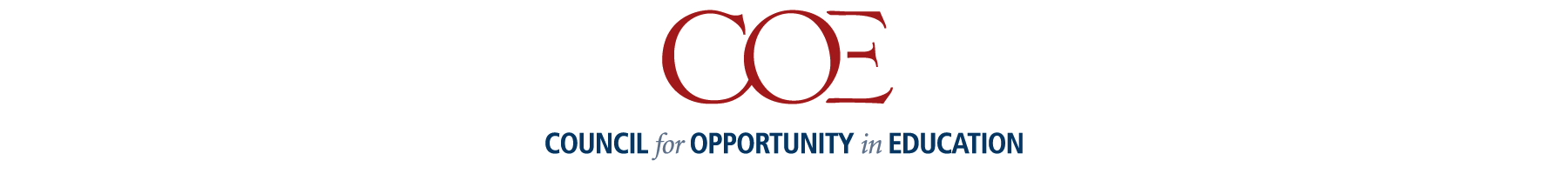 Paul T. Spraggins State Initiative GrantREQUEST FOR PROPOSALSPurpose: To assist state/chapter associations in creating and/or strengthening outreach initiatives, that improve the association’s state advocacy, engagement in education policy, enhance development capacity, train members on and develop media relations, or increase alumni engagement. Match Funds:States/Chapters become eligible for matching funds each project year, October 1 -September 30, after their Regional Association commits Outreach Initiatives funds for each of its states/chapters.COE matches the Regional Association’s commitment, up to $500 for each state/chapter with an approved grant request submission. States/Chapters are encouraged to budget their own additional funds to leverage the combined COE and Regional commitment. Submission Requirements: Associations are asked to complete the attached application form and provide a brief project summary. The project summary should be attached and limited to two pages in length. Include a detailed budget showing the amount requested and matched for all activities. The Council will NOT grant funds for travel to the Council’s Policy Seminar, food in excess of $250, or committee planning meetings. Please explain in detail how the proposed activity or event will impact the state/chapters’ ability to conduct outreach and advocacy of the TRIO mission.Deadline: Please send an electronic version of the application form and project summary to your Regional State Initiatives Chair. Once approved by your region, applications are then forwarded (single batch for each region) to Jen Rudolph, COE, (jennifer.rudolph@coenet.org) forwards them to the State Leadership Committee of COE for review and approval. Approved funds will be dispersed to your regional treasurer. Deadlines for applications are May 1st and December 1st of each year beginning May 1, 2018. Paul T. Spraggins State Initiative GrantGRANT APPLICATION FORM 2020-2021(www.coenet.org/state_leadership.shtml)Project Title:___________________________________________________________________Date of Submission: ___________Date Funds Needed: ________________________________State/Chapter Association:________________________________________________________ Regional Association: ____________________________________________________________Region/President Signature:_______________________________________________________Amount requested from Region:________________State/Chapter Funds Committed_________Requestor’s Name Title & Signature:________________________________________________Association/Office You Hold: ______________________________________________________Email Address:__________________________________Phone:__________________________ Delivery of Funds:  Regional Treasurer’s InformationName: __________________________________Phone: ________________________________ Address:_______________________________________________________________________		CITY                                                                 STATE                                                        ZIPEmail  Address: _________________________________________________________________Note: Applicants are asked to provide a two page project summary and budget with this form to the Regional Association Designee. The regional associations will submit a slate of funded projects to Jen Rudolph (jennifer.rudolph@coenet.org) for approval by State Leadership Committee and disbursement of the 1:1 match with the region. State funds are encouraged to supplement the project._ _ _ _ _ _ _ _ _ _ _ _ _ _ _ _ _ _ _ _ _ _ _ _ _ _ _ _ _ _ _ _ _ _ _ _ _ _ _ _ _ _ _ _ _ _ _ _ _ _ _ _ Amount Approved: ______________________________________Date:___________________By:___________________________________________________